SPLÁTKA ÚVĚRUS odvoláním na smlouvu o úvěru č.1456/12/LCD ze dne 7. 3. 2013 (dále jen „Smlouva“) dle Článku IV. Odstavec 1. Vám oznamujeme provedení mimořádné splátky ve výši 2 062 916,75 Kč.Název projektu (investiční akce): SŠ polytechnická Olomouc - nástavba dílenDatum splátky: 8. 10. 2015Měna: CZKČástka: 2 062 916,75Částku splátky převeďte z běžného účtu č 1695262/0800V Olomouci dne 8. 10. 2015Jméno klienta Olomoucký kraj: 	Za Českou spořitelnu, a.s.:Podpis: _________________					Podpis: _________________Jméno:	Ing. Jiří Rozbořil					Jméno:Funkce: hejtman Olomouckého kraje				Funkce:Datum:								Datum: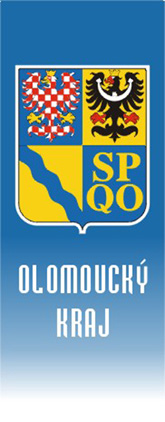 hejtmanIng. Jiří RozbořilJeremenkova 40a779 11 Olomouctel.: +420 585 508 847fax: +420 585 508 851e-mail: hejtman@kr-olomoucky.czwww.kr-olomoucky.czhejtmanIng. Jiří RozbořilJeremenkova 40a779 11 Olomouctel.: +420 585 508 847fax: +420 585 508 851e-mail: hejtman@kr-olomoucky.czwww.kr-olomoucky.czhejtmanIng. Jiří RozbořilJeremenkova 40a779 11 Olomouctel.: +420 585 508 847fax: +420 585 508 851e-mail: hejtman@kr-olomoucky.czwww.kr-olomoucky.czČeská spořitelna, a.s.Centrála v PrazeÚsek Komunální financováníOdbor Veřejný sektor – východBudějovická 1518/13b 140 00 Praha 4 Česká spořitelna, a.s.Centrála v PrazeÚsek Komunální financováníOdbor Veřejný sektor – východBudějovická 1518/13b 140 00 Praha 4 Váš dopis č.j./Ze dneVáš dopis č.j./Ze dneNaše č.j./Sp.sk.zn./PoznámkaVyřizuje/TelIng. Jiří Juřena/585 508 502Vyřizuje/TelIng. Jiří Juřena/585 508 502Olomouc8. 10. 2015